- - - - (пунктир) – линия разрезаначалоВосточная политика Ивана ГрозногоВхождение в состав России новых народовЯсачные людиЯсак - натуральный налогКнязья и мурзыУправление населением и сбор налоговЗаселение территорий русскимиСтроительство крепостейЗасечные черты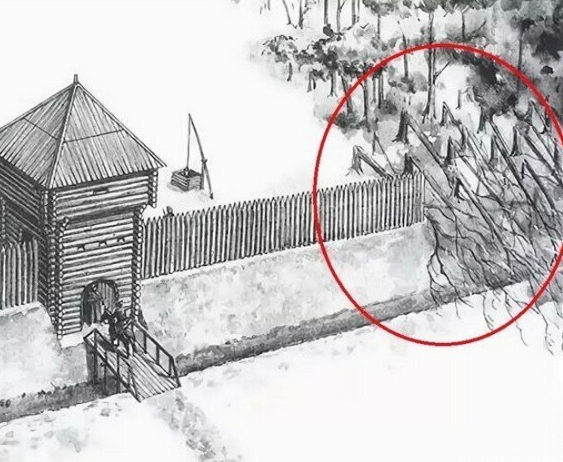 Казанская Епархия«Наказная память» 1555г.Многонациональная евразийская держава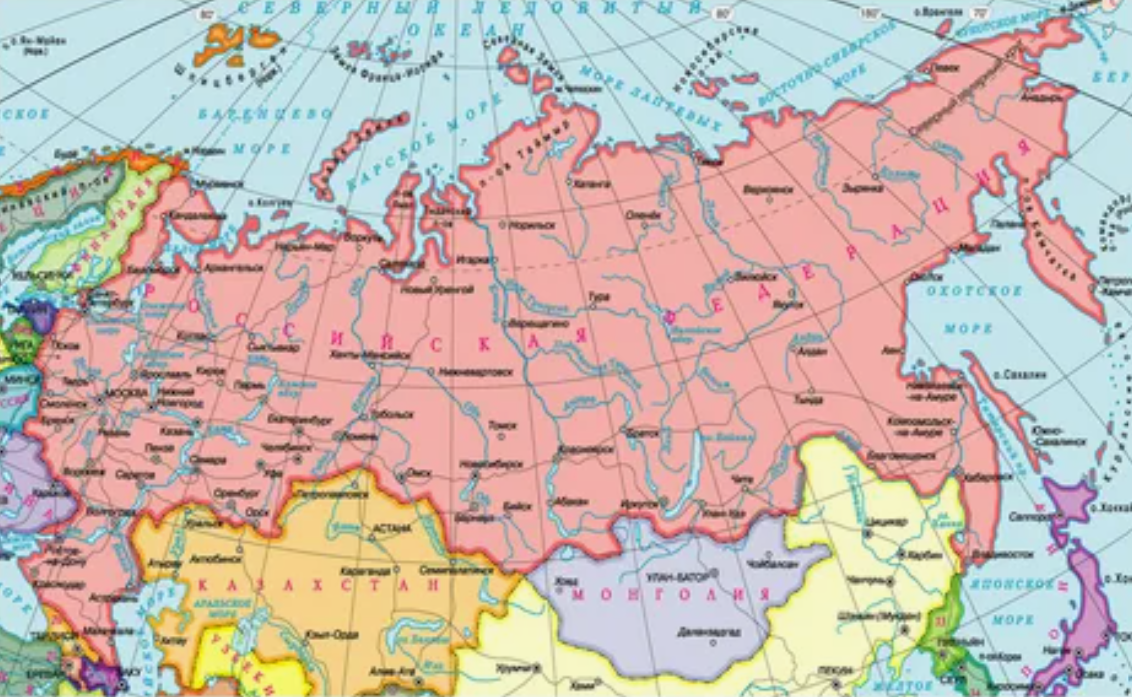 Конец